FELVÉTELI ELBESZÉLGETÉS TÉMAVÁLASZTÁS GYERMEKKULTÚRA MA SZAKONA jelentkező neve:  	Felvételi azonosítója:  	Kérjük, válasszon az alábbi témák közül. Választását a téma előtti négyzetben jelölje X-szel (egyetlen téma választandó)! A megjelölt lesz az Ön preferált témája a felvételi szakmai elbeszélgetés során.Gyermekkultúra Mesterképzés (MA) felvételi elbeszélgetés témakörei:[  ] 1. A gyermeki tanulás sajátosságai[  ] 2. A játék jelentősége gyermekkorban[  ] 3. Gyermekkori kommunikáció[  ] 4. Nyelv és művelődés a digitális média korában[  ] 5. A kultúra hatása a gyermekekreKelt: 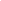 a jelentkező aláírásaBeküldés határideje: 2024. május 19.Beküldés módja: PTE KPVK Tanulmányi Osztályának e-mailben, a kpvk.szekszard.to@pte.hu címre.	